Feelings Domino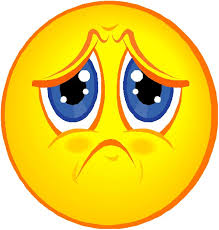 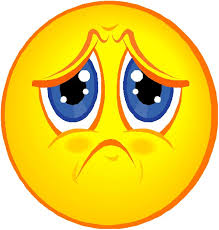 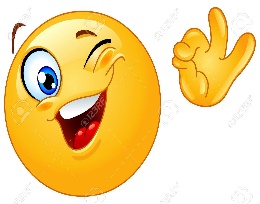 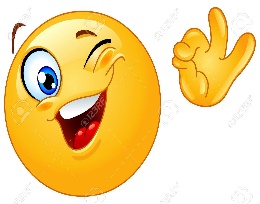 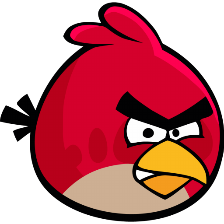 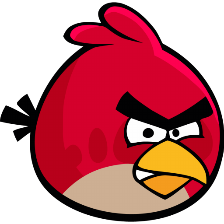 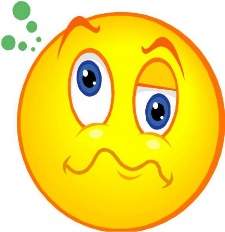 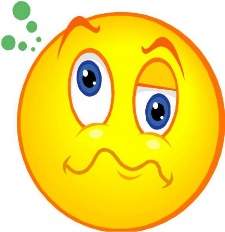 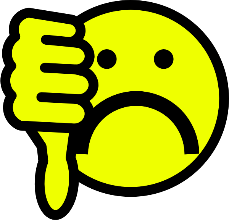 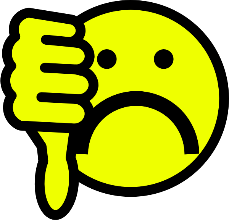 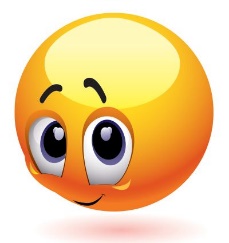 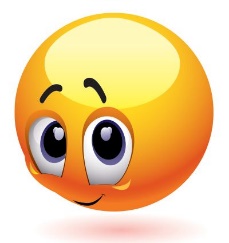 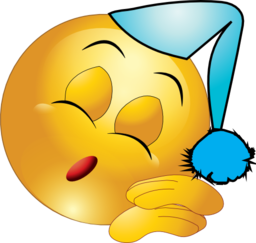 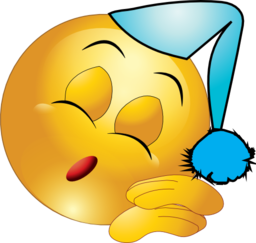 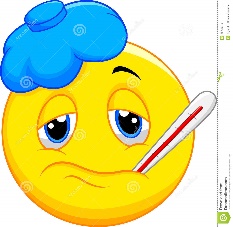 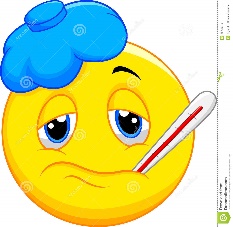 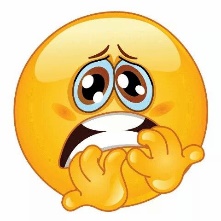 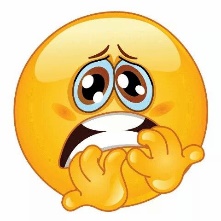 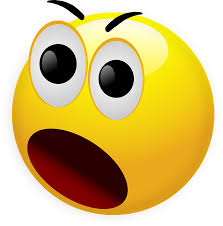 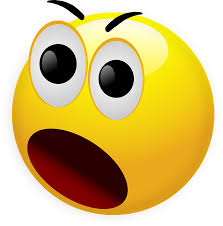 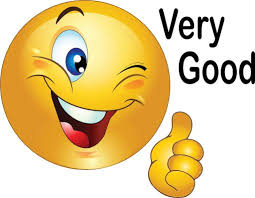 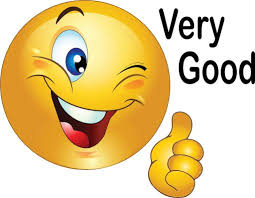 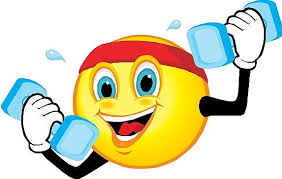 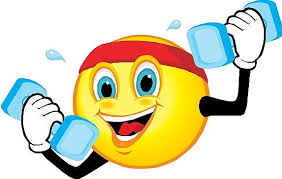 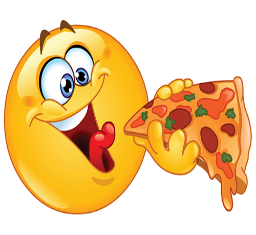 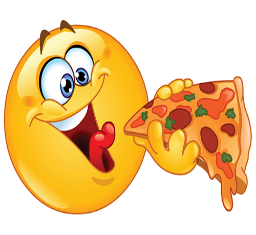 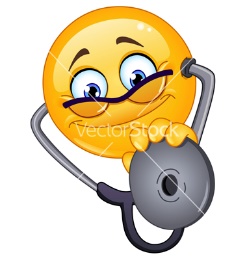 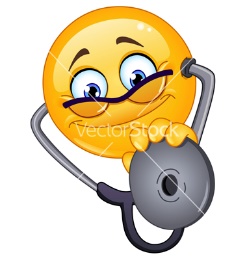 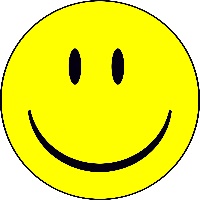 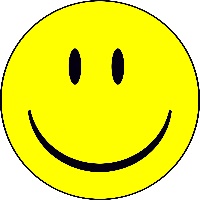 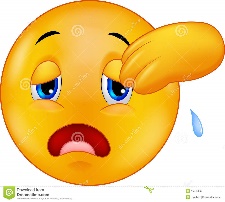 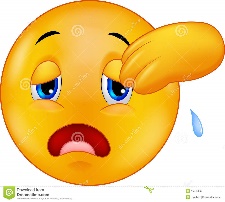 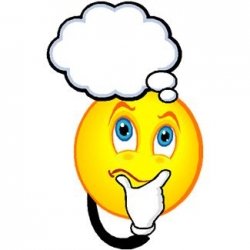 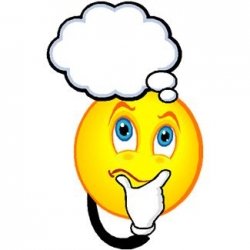 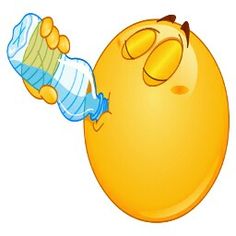 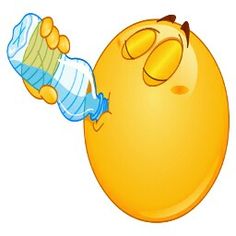 